	   Sunday, April 22, 2012	   Monday, April 23, 2012	   Tuesday, April 24, 2012	   Wednesday, April 25, 2012	   Thursday, April 26, 2012	   Friday, April 27, 2012	   Saturday, April 28, 20126:00AMHome Shopping  Shopping program. G6:30AMRoute 66: An Absence Of Tears  Still in LA, a beautiful woman enters Tod and Buz's lives that will stop at nothing to find the men who killed her husband. Starring MARTIN MILNER and GEORGE MAHARIS.PG 7:30AMNaked City: Even Crows Sing Good  A man goes after a numbers racketeer who beat up his fiancée rather than paying her the money she won when her number came up. Starring HARRY BELLAVER, JOHN MCINTIRE, JAMES FRANCISCUS and SUZANNE STORRS.PG 8:00AMWelcome Back Kotter: Buddy Can You Spare A Million (R)  Emotions are mixed when it seems that the Sweathogs may win the lottery, but Kotter reminds them to keep their heads on straight. Starring GABRIEL KAPLAN, MARCIA STRASSMAN, JOHN SYLVESTER WHITE, JOHN TRAVOLTA and ROBERT HEGYES.PG 8:30AMHome Shopping  Shopping program. G9:00AMHome Shopping  Shopping program. G9:30AMHome and Away Catch-Up (R) (HAW6-641 - HAW6-645) 'CC'    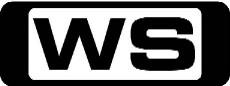 Missed Home And Away this week? Catch up on 7TWO!PG (D)11:50AM7TWO Classic Movie: Bring Your Smile Along (R) (1955)  A New England teacher leaves her life to pursue her dream as a lyricist in New York. Starring KEEFE BRASSELLE, CONSTANCE TOWERS, LUCY MARLOW, WILLIAM LESLIE and JACK ALBERTSON.G 1:40PM7TWO Classic Movie: Taras Bulba (R) (1962)  The son of the barbarian leader of the Tartars falls madly in love with the daughter of the enemy. He is punished when he betrays his own family for the love of this girl. Starring YUL BRYNNER, TONY CURTIS, CHRISTINE KAUFMANN, PERRY LOPEZ and VLADIMIR SOKOLOFF.PG (V)4:15PM7TWO Classic Movie: Stanley & Iris (R) (1990)  ROBERT DE NIRO and JANE FONDA star in this moving drama about an illiterate middle-aged man and the widow who teaches him to read and write. Also starring SWOOSIE KURTZ, MARTHA PLIMPTON, HARLEY CROSS and JAMEY SHERIDAN.PG (A)6:30PMFour Weddings (R) 'CC'    Fifi Box joins four Aussie brides as they judge each other's special day to win a five star fantasy honeymoon.PG 7:30PMThe Food Truck: Chicken    **FINAL**Chef Michael Van De Elzen attempts to create a healthy, tasty alternative to fried chicken to sell at the Pasifika Festival in Western Springs, Auckland.PG 8:00PMTake on the Takeaway: Paul Rankin    Paul Rankin takes on the challenge of cooking a Greek meal for Chris and his cousin Mario. Neither of the boys can cook and Paul sets out to show them how easy it is to whip up a Sheftalia at home.G 8:30PMEscape To The Country: Thatch    **NEW EPISODE**Alistair Appleton takes a look through the archives at some of the best thatched properties featured in past programmes.G 9:30PM60 Minute Makeover: Grays    **NEW EPISODE**Terri Dwyer and the team head to Grays, where they revamp and redecorate another home. Will they be able to finish up in only sixty minutes?G 10:30PMHomes Under The Hammer    Martin and Lucy visit a colourful terrace in Penryn, an unusual property in Gillingham and revisit some exciting farm buildings in Cheshire that we first visited two years ago.G 11:45PMNo Going Back - Return To Spain     ** PREMIERE **What happened to this Spanish family once they gave up the rat race and opted for a sea change? Find out if their decision was worth it.G 1:00AM7TWO Late Movie: Taras Bulba (R) (1962)  The son of the barbarian leader of the Tartars falls madly in love with the daughter of the enemy. He is punished when he betrays his own family for the love of this girl. Starring YUL BRYNNER, TONY CURTIS, CHRISTINE KAUFMANN, PERRY LOPEZ and VLADIMIR SOKOLOFF.PG (V)3:30AM7TWO Late Movie: Stanley & Iris (R) (1990)  ROBERT DE NIRO and JANE FONDA star in this moving drama about an illiterate middle-aged man and the widow who teaches him to read and write. Also starring SWOOSIE KURTZ, MARTHA PLIMPTON, HARLEY CROSS and JAMEY SHERIDAN.PG (A)5:30AMHome Shopping  Home Shopping G6:00AMHome Shopping  Shopping program. G6:30AMTotal Girl - Good Luck Charlie (R) 'CC'    Emmet is jealous when PJ spends time with a cute girl, and Teddy explains to Gabe that a girl picks on him because she likes him. Starring BRIDGIT MENDLER, LEIGH-ALLYN BAKER, BRADLEY STEVEN PERRY, ERIC ALLAN KRAMER and JASON DOLLEY.G 7:00AMTotal Girl - Good Luck Charlie (R) 'CC'    When Teddy 'cat sits' for Mrs Dabney's beloved Kaboodle, a play date for the cat turns into a visit to the cat therapist. Starring BRIDGIT MENDLER, LEIGH-ALLYN BAKER, BRADLEY STEVEN PERRY, ERIC ALLAN KRAMER and JASON DOLLEY.G 7:30AMTotal Girl - Sonny With A Chance (R) 'CC'    Sonny and Tawni are hurt that they've become the targets of 'Tween Weekly's' gossip blogger, Sharona. Starring DEMI LOVATO, TIFFANY THORNTON, STERLING KNIGHT, BRANDON SMITH and ALLISYN ASHLEY ARM.G 8:00AMTotal Girl - Hannah Montana (R) 'CC'    Blue Jeans gets bitten by a snake and falls ill during a ride with Lily. Then, John Cena provides Jackson with reading motivation. Starring MILEY CYRUS, EMILY OSMENT, JASON EARLES, MITCHEL MUSSO and BILLY RAY CYRUS.G 8:30AMTotal Girl - The Fairies (R) 'CC'    An enchanting, magical fantasy comes to life as the Fairies explore Fairyland through play and adventure.G 9:00AMHome and Away - The Early Years (R) 'CC'  Karen has a run-in with Mr Stone.  Ben discovers the identity of Steven's new love. Starring SHARYN HODGSON, ADAM WILLITS, KATE RITCHIE, NICOLLE DICKSON and JUDY NUNN.G 9:30AMSons And Daughters (R) 'CC'  Colin is embittered when Andy reacts negatively to the truth.G 10:00AMCoronation Street    The story of everyday life in a small, tightly knit community in England.PG 10:30AMShortland Street    A fast-paced medical drama that centres around the lives and loves of the staff and their patients.PG 11:00AMThe Martha Stewart Show: French Cooking With Chef Cedric Vongerichten    **FINAL**A French-influenced recipe for crab salad with chef Cedric Vongerichten, crafting banner birthday cards and a watering-can floral arrangement.G 12:00PMHart To Hart: Hit Jennifer Hart (R)  When Jonathan uncovers a scandal affecting dockworkers, a hit man posing as a long lost cousin is hired to kill Jennifer. Starring ROBERT WAGNER, STEFANIE POWERS and LIONEL STANDER.PG 1:00PMNight Court: The Glasnost Menagerie (R)  Harry has to help his immigrant friend Yokov try to get his father an extended visa from Russia; and Roz gives Dan dancing lessons. Starring HARRY ANDERSON, MARKIE POST, JOHN LARROQUETTE, RICHARD MOLL and CHARLES ROBINSON.PG 1:30PMTwo's Company: Robert's Record Player (R)  Dorothy is disturbed by the volume of Robert's record-player but takes his side when a neighbour complains to her about the noise. Starring ELAINE STRITCH and DONALD SINDEN.G 2:00PM7TWO Mid Arvo Movie: Return Of The Seven (R) (1966)  Yul Brynner returns as the good guy dressed in black who calls on five gunfighters to defend a town under siege by vicious outlaws. Starring JORDAN CHRISTOPHER, CLAUDE AKINS, ROBERT FULLER, EMILIO FERNANDEZ and JULIAN MATEOS.PG (V)4:00PMDoctor At Sea: A Wolf In Ship's Clothing (R)  An influential middle-aged woman has taken a shine to Duncan, but he is more interested in her daughter. Starring ROBIN NEDWELL, GEOFFREY DAVIS and ERNEST CLARK.PG 4:30PMMurphy Brown: The Awful Truth (R) 'CC'  Murphy thinks that Andrew is giving her an excellent anchor position on a new show - until she finds out who her co-anchor is. Starring CANDICE BERGEN, PAT CORLEY, FAITH FORD, CHARLES KIMBROUGH and ROBERT PASTORELLI.PG 5:00PMMad About You: Hot And Cold (R) 'CC'  As the Buchmans struggle to keep their sex life on track, Paul discovers Ira has started gambling again. Starring HELEN HUNT, PAUL REISER, LEILA KENZLE, JOHN PANKOW and ANN RAMSEY.PG 5:30PMWho's The Boss?: Just Mona And Me (R) 'CC'  While Angela courts a prospective client for her agency, Mona is interested in him as well but for very personal reasons. Starring TONY DANZA, JUDITH LIGHT, KATHERINE HELMOND, ALYSSA MILANO and DANNY PINTAURO.PG 6:00PMAnimal Academy    Sarah, Jeremy and Storm the Golden Retriever meet stray cat rescuer Sacha Dowell and Poss, a pet possum that has its own bed room!PG 6:30PMBargain Hunt: Builth Wells    Two teams challenge each other scouring an antiques fair for items to sell at auction. Which team will make the largest profit?G 7:30PMHeartbeat: Icon (R) 'CC'    Sgt Noakes, with the help of Ventress masquerading as a buyer, masterminds the recovery of stolen Russian icons smuggled into the area. Starring PETER BENSON, DEREK FOWLDS, GEOFFREY HUGHES, MARK JORDON and DAVID LONSDALE.PG 8:30PMHamish Macbeth: No Man Is An Island 'CC'  Feeling gutted and guilty after the death of Alex, Hamish leaves the village and seeks solitude on a deserted island. Starring ROBERT CARLYLE, RALPH RIACH, SHIRLEY HENDERSON, BARBARA RAFFERTY and VALERIE GOGAN.PG 9:40PMDangerfield: Vital Evidence 'CC'  Dangerfield is faced with an ethical dilemma when his new colleague, Roz Parker, withholds vital evidence from a murder inquiry. Starring NIGEL LE VAILLANT, AMANDA REDMAN, SEAN MAGUIRE, LISA FAULKNER and NADIM SAWALHA.M 10:40PMMen Behaving Badly: Bed (R) 'CC'  Dorothy has indigestion and Gary goes off to find a chemist. Starring MARTIN CLUNES, NEIL MORRISEY, CAROLINE QUENTIN, LESLIE ASH and CATHY MURPHY.PG 11:20PMSix Feet Under: The Rainbow Of Her Reasons (R) 'CC'    Ruth 'circles the wagons'. David and Kieth struggle playing house with Anthony and his brother. Claire finds a financial solution. Starring PETER KRAUSE, MICHAEL C HALL, FRANCES CONROY, LAUREN AMBROSE and RACHEL GRIFFITHS.M 12:30AMMad About You: Hot And Cold (R) 'CC'  As the Buchmans struggle to keep their sex life on track, Paul discovers Ira has started gambling again. Starring HELEN HUNT, PAUL REISER, LEILA KENZLE, JOHN PANKOW and ANN RAMSEY.PG 1:00AMWho's The Boss?: Just Mona And Me (R) 'CC'  While Angela courts a prospective client for her agency, Mona is interested in him as well but for very personal reasons. Starring TONY DANZA, JUDITH LIGHT, KATHERINE HELMOND, ALYSSA MILANO and DANNY PINTAURO.PG 1:30AM7TWO Late Movie: Return Of The Seven (R) (1966)  Yul Brynner returns as the good guy dressed in black who calls on five gunfighters to defend a town under siege by vicious outlaws. Starring JORDAN CHRISTOPHER, CLAUDE AKINS, ROBERT FULLER, EMILIO FERNANDEZ and JULIAN MATEOS.PG (V)3:30AMHart To Hart: Hit Jennifer Hart (R)  When Jonathan uncovers a scandal effecting dockworkers, a hit man posing as a long lost cousin is hired to kill Jennifer. Starring ROBERT WAGNER, STEFANIE POWERS and LIONEL STANDER.PG 4:30AMShortland Street    (R)A fast-paced medical drama that centres around the lives and loves of the staff and their patients.PG 5:00AMCoronation Street    (R)The story of everyday life in a small, tightly knit community in England.PG 5:30AMHome Shopping  Home Shopping G6:00AMHome Shopping  Shopping program. G6:30AMTotal Girl - Good Luck Charlie (R) 'CC'    When Teddy brings Charlie to class to try to win over her English teacher, things don't go according to plan. Starring BRIDGIT MENDLER, LEIGH-ALLYN BAKER, BRADLEY STEVEN PERRY, ERIC ALLAN KRAMER and JASON DOLLEY.G 7:00AMTotal Girl - Good Luck Charlie (R) 'CC'    Teddy throws Amy and Bob a surprise anniversary dinner, and Charlie gets left inside when PJ locks himself out of the house. Starring BRIDGIT MENDLER, LEIGH-ALLYN BAKER, BRADLEY STEVEN PERRY, ERIC ALLAN KRAMER and JASON DOLLEY.G 7:30AMTotal Girl - Sonny With A Chance (R) 'CC'    When Sonny is interviewed by 'Tween Weekly TV' Chad immediately steps in to focus the publicity on himself to Sonny's frustration. Starring DEMI LOVATO, TIFFANY THORNTON, STERLING KNIGHT, BRANDON SMITH and ALLISYN ASHLEY ARM.G 8:00AMTotal Girl - Hannah Montana (R) 'CC'    Miley wonders if keeping her dual identity is worth the aggravation when it causes problems for herself and Jesse. Starring MILEY CYRUS, EMILY OSMENT, JASON EARLES, MITCHEL MUSSO and BILLY RAY CYRUS.G 8:30AMTotal Girl - The Fairies (R) 'CC'    An enchanting, magical fantasy comes to life as the Fairies explore Fairyland through play and adventure.G 9:00AMHome and Away - The Early Years (R) 'CC'  Blake is unwaveringly suspicious of Alan Stone.  Steven realises he must reveal his true age to Jennifer or face discovery. Starring SHARYN HODGSON, ADAM WILLITS, KATE RITCHIE, NICOLLE DICKSON and JUDY NUNN.G 9:30AMSons And Daughters (R) 'CC'  Wayne sets out to ruin Stephen's wedding day.G 10:00AMCoronation Street    The story of everyday life in a small, tightly knit community in England.PG 10:30AMShortland Street    A fast-paced medical drama that centres around the lives and loves of the staff and their patients.PG 11:00AMBargain Hunt: North East 1 (R)    Two teams challenge each other scouring an antiques fair for items to sell at auction. Which team will make the largest profit?G 12:00PMHart To Hart: Passport To Murder (R)  On a Mexican fishing trip, the Harts must save Max's old friend from being extorted by drug traffickers. Starring ROBERT WAGNER, STEFANIE POWERS and LIONEL STANDER.PG 1:00PMNight Court: I Said Dance! (R)  Bull's lawyer cousin, Ralph, upon his arrival, files a lawsuit against the city, gets Roz fired and puts Bull in a wheelchair. Starring HARRY ANDERSON, MARKIE POST, JOHN LARROQUETTE, RICHARD MOLL and CHARLES ROBINSON.PG 1:30PMTwo's Company: The Reluctant Traveller (R)  Dorothy invites Robert to join her to New York. But when he learns he has to fly, he tries everything to prevent from having to go. Starring ELAINE STRITCH and DONALD SINDEN.G 2:00PM7TWO Mid Arvo Movie: Calypso Heat Wave (R) (1957) A teenage singing idol resists an unscrupulous jukebox baron who wants to muscle in on the growing popularity of calypso music. Starring MERRY ANDERS, PAUL LANGTON, JOHNNY DESMOND and MICHAEL GRANGER.PG (A)4:00PMDoctor At Sea: Murder He Said (R)  Duncan is sick of the purser offering medical advice and the purser is anxious to rat on Duncan for taking bribes from the kitchen. Starring ROBIN NEDWELL, GEOFFREY DAVIS and ERNEST CLARK.PG 4:30PMMurphy Brown: Fearless Frank (R) 'CC'  At Lansing's instigation, Frank takes increasingly dangerous risks to boost ratings. Starring CANDICE BERGEN, PAT CORLEY, FAITH FORD, CHARLES KIMBROUGH and ROBERT PASTORELLI.PG 5:00PMMad About You: Fertility (R) 'CC'  After four months of trying, Jamie convinces Paul to take drastic steps to improve their fertility. Starring HELEN HUNT, PAUL REISER, LEILA KENZLE, JOHN PANKOW and ANN RAMSEY.PG 5:30PMWho's The Boss?: Yellow Submarine (R) 'CC'  Samantha cuts the apron strings when her boss forces her to fire her father in order to keep her own job at a popular restaurant. Starring TONY DANZA, JUDITH LIGHT, KATHERINE HELMOND, ALYSSA MILANO and DANNY PINTAURO.PG 6:00PMAnimal Academy    Cor Vink finds New Zealand's most dangerous native animal: the Katipo Spider, Gwen Dempster-Shouten runs the country's only pet Wallaby farm and Resident Vet Deborah shows us dog acupuncture.PG 6:30PMBargain Hunt: Peterborough 18    Two teams challenge each other scouring an antiques fair for items to sell at auction. Which team will make the largest profit?G 7:30PMThe Vicar Of Dibley (R) 'CC'  **FINAL** Water restrictions means that Alice cannot wash her clothes and is forced to wear her Wonder Woman outfit. Starring DAWN FRENCH, GARY WALDHORN, EMMA CHAMBERS, JAMES FLEET and ROGER LLOYD-PETER.PG (S,L)8:30PMFather Ted: The Plague (R) 'CC'  Bishop Brennan is visiting to investigate a case of suspected nude sleepwalking by Father Jack. Starring DERMOT MORGAN, ARDAL O'HANLON, FRANK KELLY, PAULINE MCLYNN and JAMES RYMER.PG 9:00PM60 Minute Makeover: Oldham    **NEW EPISODE**Terri Dwyer and the team head to Oldham, where they revamp and redecorate another home. Will they be able to finish up in only sixty minutes?G 10:00PMHomes Under The Hammer    Martin and Lucy visit a lovely property in Yorkshire, a great development plot in Kingston with an access problem, and a semi-detached house in Cornwall.G 11:15PMHouse Doctor: Oxford    Sarah and James have only recently moved into their three bedroom home but need Ann’s help to bring them together and come up with a scheme to suit them both.G 12:15AMSix Feet Under: The Silence (R) 'CC'    Brenda and Nate get ambiguous news. David and Kieth struggle with parent- child boundaries. George drops a bomb on Ruth. Starring PETER KRAUSE, MICHAEL C HALL, FRANCES CONROY, LAUREN AMBROSE and RACHEL GRIFFITHS.M 1:15AMMad About You: Fertility (R) 'CC'  After four months of trying, Jamie convinces Paul to take drastic steps to improve their fertility. Starring HELEN HUNT, PAUL REISER, LEILA KENZLE, JOHN PANKOW and ANN RAMSEY.PG 1:45AMWho's The Boss?: Yellow Submarine (R) 'CC'  Samantha cuts the apron strings when her boss forces her to fire her father in order to keep her own job at a popular restaurant. Starring TONY DANZA, JUDITH LIGHT, KATHERINE HELMOND, ALYSSA MILANO and DANNY PINTAURO.PG 2:30AMHart To Hart: Passport To Murder (R)  On a Mexican fishing trip, the Harts must save Max's old friend from being extorted by drug traffickers. Starring ROBERT WAGNER, STEFANIE POWERS and LIONEL STANDER.PG 3:30AMANZAC: Kiwis In The Pacific (R) (B&W)  An outstanding documentary series following the fortunes of Australian and New Zealand forces through World War II.G 4:00AMANZAC: Balikpapan (R) (B&W)  An outstanding documentary series following the fortunes of Australian and New Zealand forces through World War II.G 4:30AMShortland Street    (R)A fast-paced medical drama that centres around the lives and loves of the staff and their patients.PG 5:00AMCoronation Street    (R)The story of everyday life in a small, tightly knit community in England.PG 5:30AMHome Shopping  Home Shopping G6:00AMHome Shopping  Shopping program. G6:30AMTotal Girl - Good Luck Charlie (R) 'CC'    PJ makes a funny video of Charlie that becomes an overnight internet sensation. Starring BRIDGIT MENDLER, LEIGH-ALLYN BAKER, BRADLEY STEVEN PERRY, ERIC ALLAN KRAMER and JASON DOLLEY.G 7:00AMTotal Girl - Good Luck Charlie (R) 'CC'    Spencer agrees to do a dance routine with Teddy for the school talent show, but fakes an injury when he realises how bad she is. Starring BRIDGIT MENDLER, LEIGH-ALLYN BAKER, BRADLEY STEVEN PERRY, ERIC ALLAN KRAMER and JASON DOLLEY.G 7:30AMTotal Girl - Sonny With A Chance (R) 'CC'    Sonny is asked on a date by suave 'MacKenzie Falls' guest star James Conroy, who also happens to be Tawni's ex-boyfriend. Starring DEMI LOVATO, TIFFANY THORNTON, STERLING KNIGHT, BRANDON SMITH and ALLISYN ASHLEY ARM.G 8:00AMTotal Girl - Hannah Montana (R) 'CC'    When Miley decides her secret is not worth keeping, she removes her wig on Jay Leno's talkshow and performs as Miley for the first time. Starring MILEY CYRUS, EMILY OSMENT, JASON EARLES, MITCHEL MUSSO and BILLY RAY CYRUS.G 8:30AMTotal Girl - The Fairies (R) 'CC'    An enchanting, magical fantasy comes to life as the Fairies explore Fairyland through play and adventure.G 9:00AMHome and Away - The Early Years (R) 'CC'  Carly is faced with a dilemma.  Steven deceives Pippa to avoid a confrontation with Jennifer. Starring SHARYN HODGSON, ADAM WILLITS, KATE RITCHIE, NICOLLE DICKSON and JUDY NUNN.G 9:30AMSons And Daughters (R) 'CC'  Wayne stumbles onto the perfect way to get Caroline on his side.  Roland finally realises that Irene and Simon have been keeping a secret.G 10:00AMCoronation Street    The story of everyday life in a small, tightly knit community in England.PG 10:30AMShortland Street    A fast-paced medical drama that centres around the lives and loves of the staff and their patients.PG 11:00AMBargain Hunt: Ardingly (R)    Two teams challenge each other scouring an antiques fair for items to sell at auction. Which team will make the largest profit?G 12:00PMANZAC Day Movie: Battle Of The Coral Sea (R) (1959)  A U.S. submarine and its crew are captured by the Japanese on the eve of a major World War II battle. Starring CLIFF ROBERTSON, GIA SCALA, RIAN GARRICK, PATRICIA CUTTE and TERU SHIMADA.PG (V,A)2:00PMSpecial: Faith Of The Anzacs    Fighting Mac, the story of Salvation Army Padre and Military Chaplain, William McKenzie.PG 2:30PMANZAC: Kokoda Trail (R) (B&W)  Introduced by the late World War II pilot, Bud Tingwell, ANZAC provides us with more than just a record of Australia's role in war. Follow the realities of war for Australian and New Zealand forces as they face life and death combat on the front line. Narrated by RON HADDRICK.G 3:10PMANZAC: R.A.A.F. Over Europe (R) (B&W)  G 3:45PMANZAC: ANZACS In Greece And Crete (R) (B&W)  G 4:20PMANZAC: R.A.N. At War (R) (B&W)  G 5:00PMANZAC: Battle For Bougainville (R) (B&W)  G 5:30PMANZAC: Attack On Australia (R) (B&W)  G 6:00PMAnimal Academy    Sarah and Jeremy make friends with Bailey the boisterous Spoodle and meet Angie Coupar who trains dogs to be guide dogs.PG 6:30PMBargain Hunt: London 21    Two teams challenge each other scouring an antiques fair for items to sell at auction. Which team will make the largest profit?G 7:30PMHeartbeat: Golf Papa One Zero (R) 'CC'    Sgt George Miller arrives and instigates a new rapid response car scheme. David, with Gina and Blaketon, organises a 100th birthday party for a local woman but discovers all is not as it seems. Starring PETER BENSON, DEREK FOWLDS, GEOFFREY HUGHES, MARK JORDON and DAVID LONSDALE.PG 8:30PMHetty Wainthropp Investigates: For Love Nor Money 'CC'  **FINAL**Robert's brother comes to stay and asks Hetty to investigate the disappearance of the daughter of a former girlfriend. Hetty and Geoffrey go undercover to investigate. Starring PATRICIA ROUTLEDGE, DEREK BENFIELD, DOMINIC MONAGHAN, SUZANNE MADDOCK and FRANK MILLS.PG 9:40PMLife Begins (R) 'CC'   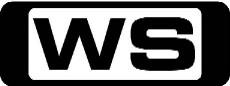 Having rebuilt her life and found a job she loves, Maggie lets estranged husband Phil back into her life. Starring CAROLINE QUENTIN, ALEXANDER ARMSTRONG, DANNY WEBB, FRANK FINLAY and ACE RYAN.M (S)10:40PMMen Behaving Badly: Casualties (R) 'CC'  When Deborah decides to sell up her flat to go travelling, Gary and Tony are horrified at the prospect of Welsh people moving in. Starring MARTIN CLUNES, NEIL MORRISEY, CAROLINE QUENTIN, LESLIE ASH and IAN LINDSAY.PG 11:10PMThe Bill: Beasts (R) 'CC'    PC Harker has infiltrated a group of animal rights activists and finds out that the group's leader is suspected to be planning some terrorist action. Starring JOY BROOK, SIMON ROUSE, JEFF STEWART, TONY O' CALLAGHAN and GREGORY DONALDSON.M 12:00AMThe Sweeney: Night Out (R)  Regan is assigned the double-task of trapping a gang of bandits in a room on their escape from a bank, whilst protecting a girl caught amongst the action. Starring DENNIS WATERMAN and JOHN THAW.M 1:00AMBargain Hunt: Ardingly (R)    Two teams challenge each other scouring an antiques fair for items to sell at auction. Which team will make the largest profit?G 2:00AMHome Shopping  Shopping program. G2:30AMHome Shopping  Shopping program. G3:00AMHome Shopping  Shopping program. G3:30AMRoom For Improvement: Engadine Kitchen (R) 'CC'    Join the RFI team as they take a Jurassic kitchen into the 21st Century. Then, see all the latest gadgets for your home.G 4:00AMAustralia's Wild Secrets: Down By The Billabong (R)  Explore mysteries of the rainforest and the mangrove swamp to newly-created coral islands, the crystal clear glory of the Great Barrier Reef and the thundering power of wild river rapids.G 4:30AMShortland Street    (R)A fast-paced medical drama that centres around the lives and loves of the staff and their patients.PG 5:00AMCoronation Street    (R)The story of everyday life in a small, tightly knit community in England.PG 5:30AMHome Shopping  Home Shopping G6:00AMHome Shopping  Shopping program.G 6:30AMTotal Girl - Good Luck Charlie (R) 'CC'    PJ gets a job at Kwikki Chikki as a spokesperson for the restaurant. Starring BRIDGIT MENDLER, LEIGH-ALLYN BAKER, BRADLEY STEVEN PERRY, ERIC ALLAN KRAMER and JASON DOLLEY.G 7:00AMTotal Girl - Good Luck Charlie (R) 'CC'    Gabe is in charge of Charlie while working on a school project with Jo, and have their hands full with taking care of Charlie. Starring BRIDGIT MENDLER, LEIGH-ALLYN BAKER, BRADLEY STEVEN PERRY, ERIC ALLAN KRAMER and JASON DOLLEY.G 7:30AMTotal Girl - Sonny With A Chance (R) 'CC'    Sonny must give a VIP set tour to demanding Dakota, the daughter of the head of the Studio. Starring DEMI LOVATO, TIFFANY THORNTON, STERLING KNIGHT, BRANDON SMITH and ALLISYN ASHLEY ARM.G 8:00AMTotal Girl - Hannah Montana (R) 'CC'  After revealing that she is Hannah Montana, Miley relives memorable moments she shared with her family and friends. Starring MILEY CYRUS, EMILY OSMENT, JASON EARLES, MITCHEL MUSSO and BILLY RAY CYRUS.G 8:30AMTotal Girl - The Fairies (R) 'CC'    An enchanting, magical fantasy comes to life as the Fairies explore Fairyland through play and adventure.G 9:00AMHome and Away - The Early Years (R) 'CC'  Pippa makes Carly's dream come true.  Geoff's hard work pays off. Starring SHARYN HODGSON, ADAM WILLITS, KATE RITCHIE, NICOLLE DICKSON and JUDY NUNN.G 9:30AMSons And Daughters (R) 'CC'  Caroline checks up on Alison and finds she's not who she claims to be.  Leigh is frightened of being recognised as the girl who left Beryl's baby at the Children's Home.G 10:00AMCoronation Street    The story of everyday life in a small, tightly knit community in England.PG 10:30AMShortland Street    A fast-paced medical drama that centres around the lives and loves of the staff and their patients.PG 11:00AMBargain Hunt: Oswestry (R)    Two teams challenge each other scouring an antiques fair for items to sell at auction. Which team will make the largest profit?G 12:00PMKojak: Siege Of Terror (R)  Kojak faces a two-hour deadline in a daring effort to save the lives of five hostages held by a trio of desperate holdup men. Starring TELLY SAVALAS, CANDACE SAVALAS, DAN FRAZER, KARIO SALEM and KEVIN DOBSON.M 1:00PMPrivate Practice: A Death In The Family (R) 'CC'    After Pete discovers Violet on the floor of her home, he rushes her to the hospital where Addison and Naomi fight to save her life. Starring KATE WALSH, TIM DALY, AUDRA MCDONALD, PAUL ADELSTEIN and KADEE STRICKLAND.M 2:00PM7TWO Mid Arvo Movie: Man In The Saddle (R) (1951)  A farmer turns to violence when a land baron threatens him. Starring RANDOLPH SCOTT, JOAN LESLIE, ELLEN DREW, ALEXANDER KNOX and RICHARD ROBER.PG (V)4:00PMDoctor At Sea: But It's So Much Nicer To Come Home (R)  The Begonia comes home after the cruise and Duncan, having fallen out with Dick, decides he has had enough of being a ship's doctor. Starring ROBIN NEDWELL, GEOFFREY DAVIS and ERNEST CLARK.PG 4:30PMMurphy Brown: Murphy's Law (R) 'CC'  Murphy refuses to use her celebrity to avoid paying a traffic ticket - until she learns the judge's sentence. Starring CANDICE BERGEN, PAT CORLEY, FAITH FORD, CHARLES KIMBROUGH and ROBERT PASTORELLI.PG 5:00PMMad About You: Everybody Hates Me (R) 'CC'  Ira's heart is broken by a girlfriend whose beauty inspires Jamie to make a drastic change. Starring HELEN HUNT, PAUL REISER, LEILA KENZLE, JOHN PANKOW and ANN RAMSEY.PG 5:30PMWho's The Boss?: Another Single Parent (R) 'CC'  When Tony and Angela befriend Kelly, a new-in-town single mother, they become suspicious when she avoids discussing her past. Starring TONY DANZA, JUDITH LIGHT, KATHERINE HELMOND, ALYSSA MILANO and DANNY PINTAURO.PG 6:00PMAnimal Academy    Spend the day on the beat with Constable Lyal Bayliss, Police Dog Handler and it's all go as the Shetland Pony Steeplechase takes off thanks to horse lover Lesley Lewis.PG 6:30PMBargain Hunt: Builth Wells 9    Two teams challenge each other scouring an antiques fair for items to sell at auction. Which team will make the largest profit?G 7:30PMThe Royal: Price Of Progress (R) 'CC'    Dr Makori takes a crash course in dealing with Yorkshire folk, and Carnegie has some shocking news for the hospital. Starring MICHELLE HARDWICK, ZOIE KENNEDY, WENDY CRAIG, ROBERT CAVANAH and ROBERT DAWS.PG 8:30PMA Touch Of Frost: Mistaken Identity (R) 'CC'    A body found in a local reservoir is linked to a ten-year old crime, and when a couple fall victim to a brutal killer Frost reluctantly accepts the help of a psychological profiler. Starring DAVID JASON, SUSAN PENHALIGON, BRUCE ALEXANDER, JOHN LYONS and JAMES MCKENNA.M (V,A)11:45PMThe Bill: Trusting The Enemy (R) 'CC'    D.S. Beech investigates an assault on a drug dealer, and uncovers a corrupt officer. Starring JOY BROOK, SIMON ROUSE, JEFF STEWART, TONY O' CALLAGHAN and GREGORY DONALDSON.M 12:45AMMad About You: Everybody Hates Me (R) 'CC'  Ira's heart is broken by a girlfriend whose beauty inspires Jamie to make a drastic change. Starring HELEN HUNT, PAUL REISER, LEILA KENZLE, JOHN PANKOW and ANN RAMSEY.PG 1:15AMWho's The Boss?: Another Single Parent (R) 'CC'  When Tony and Angela befriend Kelly, a new-in-town single mother, they become suspicious when she avoids discussing her past. Starring TONY DANZA, JUDITH LIGHT, KATHERINE HELMOND, ALYSSA MILANO and DANNY PINTAURO.PG 1:45AMKojak: Siege Of Terror (R)  Kojak faces a two-hour deadline in a daring effort to save the lives of five hostages held by a trio of desperate holdup men. Starring TELLY SAVALAS, CANDACE SAVALAS, DAN FRAZER, KARIO SALEM and KEVIN DOBSON.M 2:45AMBargain Hunt: Oswestry (R)    Two teams challenge each other scouring an antiques fair for items to sell at auction. Which team will make the largest profit?G 3:40AMLeyland Brothers World (R)  Visit the Flinders Ranges, Wilpena Pound, Mt. Hopeless and Inniminca before heading to Coopers Creek, Tibooburra and Sturt National Park.G 4:30AMShortland Street    (R)A fast-paced medical drama that centres around the lives and loves of the staff and their patients.PG 5:00AMCoronation Street    (R)The story of everyday life in a small, tightly knit community in England.PG 5:30AMHome Shopping  Home Shopping G6:00AMHome Shopping  Shopping program. G6:30AMTotal Girl - Good Luck Charlie (R) 'CC'    Gabe has his first sleepover with friends but things go awry after they watch a scary zombie movie. Starring BRIDGIT MENDLER, LEIGH-ALLYN BAKER, BRADLEY STEVEN PERRY, ERIC ALLAN KRAMER and JASON DOLLEY.G 7:00AMTotal Girl - Good Luck Charlie (R) 'CC'    Teddy feels bad that Charlie bit her boyfriend Spencer, so she decides to surprise him at work to smooth things over. Starring BRIDGIT MENDLER, LEIGH-ALLYN BAKER, BRADLEY STEVEN PERRY, ERIC ALLAN KRAMER and JASON DOLLEY.G 7:30AMTotal Girl - Sonny With A Chance (R) 'CC'    Sonny asks Marshall if she can have a prom on the set of 'So Random!' When Marshall refuses, they put on a secret prom. Starring DEMI LOVATO, TIFFANY THORNTON, STERLING KNIGHT, BRANDON SMITH and ALLISYN ASHLEY ARM.G 8:00AMTotal Girl - Hannah Montana (R) 'CC'    Robby Ray plans a special father/daughter afternoon with Miley who promptly cancels it so she can go on a date with Jesse instead. Starring MILEY CYRUS, EMILY OSMENT, JASON EARLES, MITCHEL MUSSO and BILLY RAY CYRUS.G 8:30AMTotal Girl - The Fairies (R) 'CC'    An enchanting, magical fantasy comes to life as the Fairies explore Fairyland through play and adventure.G 9:00AMHome and Away - The Early Years (R) 'CC'  Blake and Karen give Alf a hard time.  Bobby is confused about her feelings for Geoff. Starring SHARYN HODGSON, ADAM WILLITS, KATE RITCHIE, NICOLLE DICKSON and JUDY NUNN.G 9:30AMSons And Daughters (R) 'CC'  Leigh decides to tell Beryl the truth about her baby Robert.  Alison survives a close call.G 10:00AMCoronation Street    The story of everyday life in a small, tightly knit community in England.PG 10:30AMShortland Street    A fast-paced medical drama that centres around the lives and loves of the staff and their patients.PG 11:00AMBargain Hunt: Rockingham (R)    Two teams challenge each other scouring an antiques fair for items to sell at auction. Which team will make the largest profit?G 12:00PMKojak: Web Of Death (R)  Kojak joins detective Ferro to investigate a murder case, unaware that Ferro is the man who calculatingly committed the crime. Starring TELLY SAVALAS, CANDACE SAVALAS, DAN FRAZER, KARIO SALEM and KEVIN DOBSON.M 1:00PMPrivate Practice: The Way We Were (R) 'CC'    Violet is recovering from her violent attack at home, but the emotional trauma isn't healing despite the best efforts of her friends. Starring KATE WALSH, TIM DALY, AUDRA MCDONALD, PAUL ADELSTEIN and KADEE STRICKLAND.M 2:00PM7TWO Mid Arvo Movie: The Key (R) (1958)  In wartime England, circa 1941, poorly-armed tugs are sent into 'U-Boat Alley' to rescue damaged Allied ships. Starring WILLIAM HOLDEN, SOPHIA LOREN and TREVOR HOWARD.PG (V)4:30PMMurphy Brown: Sex Or Death (R) 'CC'  Miles and Corky prepare to consummate their marriage, but Miles must make a choice when Corky and Murphy compete for the same story. Starring CANDICE BERGEN, PAT CORLEY, FAITH FORD, CHARLES KIMBROUGH and ROBERT PASTORELLI.PG 5:00PMMad About You: Do Me A Favour (R) 'CC'  An innocent photograph leads to Jamie inadvertently blackmailing her boss. Starring HELEN HUNT, PAUL REISER, LEILA KENZLE, JOHN PANKOW and ANN RAMSEY.PG 5:30PMWho's The Boss?: All In The Famiglia (R) 'CC'  When Tony's family from Italy comes over to visit, they are determined to get Angela married off, if not to Tony then to his cousin. Starring TONY DANZA, JUDITH LIGHT, KATHERINE HELMOND, ALYSSA MILANO and DANNY PINTAURO.PG 6:00PMAnimal Academy    Sarah and Jeremy explore Ron Wilson's Alternative Healing methods. Carol Downer keeps bees just around the corner from the Sky Tower and Deborah checks out a litter of gorgeous Oci-cat Kittens.PG 6:30PMBargain Hunt: London 20    Two teams challenge each other scouring an antiques fair for items to sell at auction. Which team will make the largest profit?G 7:30PMSeaChange: Vaya Con Dios To All That (R) 'CC'  Laura's love of her life in Pearl Bay is brought home to her when Dan asks her to go abroad with him, Bob has money problems and Rupert organises a family picnic that doesn't end well. Starring SIGRID THORNTON, PATRICK DICKSON, WILLIAM MCINNES, JOHN HOWARD and KERRY ARMSTRONG.PG 8:30PMEscape To The Country: Equestrian    **NEW EPISODE**Alistair Appleton takes a look back at some of the best properties with equestrian facilities featured on past programmes.G 9:30PM60 Minute Makeover: West Moors    **NEW EPISODE**Terri Dwyer and the team head to West Moors, where they revamp and redecorate another home. Will they be able to finish up in only sixty minutes?G 10:40PM7TWO Late Movie: St Elmo's Fire (R) (1985)    Seven friends and recent college graduates, searching for a place in 'the real world' face issues of career and commitment. Starring MARTIN BALSAM, MARE WINNINGHAM, EMILIO ESTEVEZ, DEMI MOORE and ANDREW MCCARTHY.M (S,L,D)1:00AMMad About You: Do Me A Favour (R) 'CC'  An innocent photograph leads to Jamie inadvertently blackmailing her boss. Starring HELEN HUNT, PAUL REISER, LEILA KENZLE, JOHN PANKOW and ANN RAMSEY.PG 1:30AMWho's The Boss?: All In The Famiglia (R) 'CC'  When Tony's family from Italy comes over to visit, they are determined to get Angela married off, if not to Tony then to his cousin. Starring TONY DANZA, JUDITH LIGHT, KATHERINE HELMOND, ALYSSA MILANO and DANNY PINTAURO.PG 2:00AMKojak: Web Of Death (R)  Kojak joins detective Ferro to investigate a murder case, unaware that Ferro is the man who calculatingly committed the crime. Starring TELLY SAVALAS, CANDACE SAVALAS, DAN FRAZER, KARIO SALEM and KEVIN DOBSON.M 3:00AMBargain Hunt: Rockingham (R)    Two teams challenge each other scouring an antiques fair for items to sell at auction. Which team will make the largest profit?G 4:00AMAustralia's Wild Secrets: Tombs In The Coral (R)  Explore the mysteries of the rainforest and the mangrove swamp to newly-created coral islands, the crystal clear glory of the Great Barrier Reef and the thundering power of wild river rapids.PG 4:30AMShortland Street    (R)A fast-paced medical drama that centres around the lives and loves of the staff and their patients.PG 5:00AMCoronation Street    (R)The story of everyday life in a small, tightly knit community in England.PG 5:30AMHome Shopping  Home Shopping G6:00AMHome Shopping  Shopping program.G 6:30AMThe Fairies: Rhythm (R) 'CC'    An enchanting, magical fantasy comes to life as the Fairies explore Fairyland through play and adventure.G 7:00AMSaturday Disney 'CC'    **NEW TIME – NEW CHANNEL**Great fun and entertainment including your favourite Disney shows I'm In The Band, Wizards Of Waverly Place and Pair Of Kings. Hosted by SHAE BREWSTER, CANDICE DIXON and NATHAN MORGAN.G 9:00AMGreat South East    (R)Explore leisure and recreation in South East Queensland.G 9:30AMCreek To Coast    (R)Queensland's ultimate outdoor adventure show, featuring the very latest in camping, cruising, fishing and four-wheel-driving. Hosted by SCOTT HILLIER.G 10:00AMHome Shopping  Shopping program. G10:30AMHome Shopping  Shopping program. G11:00AMBetter Homes and Gardens Catch-up (R) 'CC'    How to build your next home in just three weeks. Fast Ed shows how to make the lightest pancakes, plus tips to perfect Steak Diane sauce. Plus Karen makes her favourite Schnitzel and coleslaw.G 12:00PMBeautiful Homes And Great Estates: Sandy Galin's Malibu Estate (R)    Travel to Paradise Cove, an exclusive stretch of beachfront property in Malibu, and visit a lovely east coast traditional estate owned by the legendary Hollywood manager and producer Sandy Galin.G 12:30PMQueensland Weekender    (R)Dean Miller and his team cover the length and breadth of Queensland with great suggestions for weekends, short breaks and holidays.G 1:00PMSydney Weekender    (R)Mike Whitney has your weekend covered with food, accommodation, travel and entertainment in and around Sydney.G 1:30PMWeekend Kitchen: Grape Expectations  Wine writer Tim Atkins travels to a range of well-known eateries and discusses wine choices for different meals.G 2:00PMWeekend Kitchen: Master And Servant    Celebrity chefs Antony Worrall Thompson and James Martin work together to produce some delicious dishes.G 2:30PMWeekend Kitchen: Sea Breeze  Join celebrity chef John Torode as he goes on a culinary tour of the Balearic Islands, exploring the culture and sampling the cuisines.G 3:00PMWeekend Kitchen: 4 Burners And A Grill    Learn how to make quick and easy meals by using only a hob and a grill.G 3:30PMWeekend Kitchen: Ten Of The Best  Discover Ireland's culinary history as the country's top ten chefs discuss their restaurants, availability of produce and life in the food industry.G 4:00PM7TWO Travel Weekend: Adventure Golf    Travel across the English Channel and discover courses set to the backdrop of fairy-tale castles, and alongside war torn battlefields.G 4:30PM7TWO Travel Weekend: Bazaar    KT Comer visits Singapore, a bustling city and a melting pot of cultures and traditions. Western style boutiques and global brands are available, but there are still many shops with a distinctly Asian feel.G 5:00PM7TWO Travel Weekend: Globe Trekker  Join Shilpa Mehta as she explores Bali and Sulawesi. In Bali, see Kuta's beautiful beach and cook breakfast in a volcanic geyser. Then in Sulawesi, take a tour of the food, markets and culture of the area.PG 6:00PMThe Benny Hill Show (R)  A compilation of some of BENNY HILL's funniest sketches including: Benny at the Great British Dancing Finals and as Hurricane Hill.PG 6:30PMDown To Earth: All Together Now    Preparations are underway for Marcus and Celeste’s wedding. The Addis family is supposed to be pulling together for the big day, but a series of rows threatens to upset the peace. Starring PAULINE QUIRKE, WARREN CLARKE, IAN KELSEY and ANGELA GRIFFIN.PG 7:45PMHeartbeat: The Long View (R) 'CC'    The body of a man is found on a beach. Walker is offered information on a forthcoming burglary of a cliff-top house. Starring PETER BENSON, DEREK FOWLDS, GEOFFREY HUGHES, MARK JORDON and DAVID LONSDALE.PG 8:45PMTaggart: Devil's Advocate 'CC'    When a lawyer gains an acquittal for his client on a straightforward murder charge, the Taggart team have to re-start the investigation from scratch, and then the killing starts again. Starring JAMES MACPHERSON, ROBERT ROBERTSON, IAIN ANDERS, BLYTHE DUFF and COLIN MCCREDIE.M 12:15AMBlack Sheep Squadron: The War Biz Warrior (R)  When a plane-flying movie idol is sent to replace Pappy on a combat mission, Pappy is not happy. Starring ROBERT CONDRAD, SIMON OAKLAND, JOHN LARROQUETTE, JAMES WHITMORE JNR and ROBERT GINTY.PG 1:20AMRome: A Necessary Fiction 'CC'    Prince Herod has shipped in a secret consignment of gold for the Triumvirate, and Octavian instructs Vorenus to oversee its safe passage discreetly into Rome. Starring KEVIN MCKIDD, KENNETH CRANHAM, TOBIAS MENZIES, MAX PIRKIS and KARL JOHNSON.M 2:30AM7TWO Late Movie: The Falcon's Brother (R) (B&W) (1942)    The Falcon's brother carries on when the Falcon is injured investigating a plot by enemy agents to assassinate a South American diplomat. Starring GEORGE SANDERS, TOM CONWAY, JANE RANDOLPH, DON BARCLAY and AMANDA VARELA.PG (V)3:45AM7TWO Late Movie: A Date With The Falcon (R) (B&W) (1941)    A scientist, who has perfected the process of making synthetic diamonds, is kidnapped, and his twin brother takes his place. Starring GEORGE SANDERS, WENDY BARRIE, JAMES GLEASON, ALLEN JENKINS and MONA MARIS.PG (V)5:00AMGlobe Trekker: Indonesia: Bali & Sulawesi  (R)Join Shilpa Mehta as she explores Bali and Sulawesi. In Bali, see Kuta's beautiful beach and cook breakfast in a volcanic geyser. Then in Sulawesi, take a tour of the food, markets and culture of the area.PG 